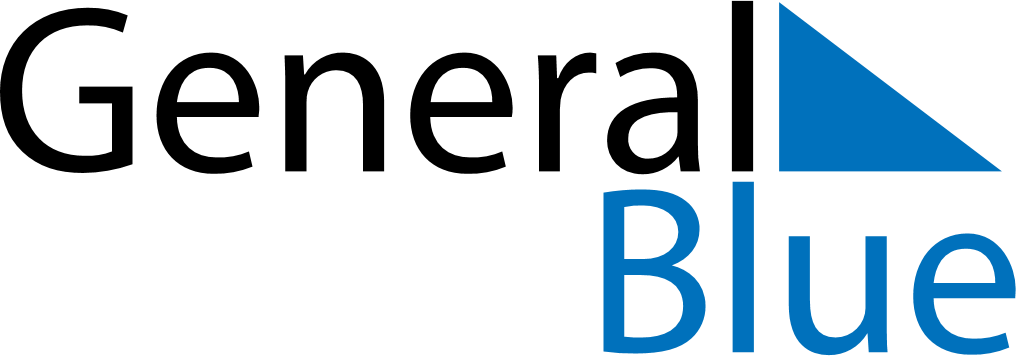 May 2024May 2024May 2024May 2024May 2024May 2024Kasterlee, Flanders, BelgiumKasterlee, Flanders, BelgiumKasterlee, Flanders, BelgiumKasterlee, Flanders, BelgiumKasterlee, Flanders, BelgiumKasterlee, Flanders, BelgiumSunday Monday Tuesday Wednesday Thursday Friday Saturday 1 2 3 4 Sunrise: 6:12 AM Sunset: 9:02 PM Daylight: 14 hours and 49 minutes. Sunrise: 6:10 AM Sunset: 9:03 PM Daylight: 14 hours and 53 minutes. Sunrise: 6:08 AM Sunset: 9:05 PM Daylight: 14 hours and 56 minutes. Sunrise: 6:06 AM Sunset: 9:06 PM Daylight: 14 hours and 59 minutes. 5 6 7 8 9 10 11 Sunrise: 6:05 AM Sunset: 9:08 PM Daylight: 15 hours and 3 minutes. Sunrise: 6:03 AM Sunset: 9:10 PM Daylight: 15 hours and 6 minutes. Sunrise: 6:01 AM Sunset: 9:11 PM Daylight: 15 hours and 9 minutes. Sunrise: 6:00 AM Sunset: 9:13 PM Daylight: 15 hours and 13 minutes. Sunrise: 5:58 AM Sunset: 9:14 PM Daylight: 15 hours and 16 minutes. Sunrise: 5:56 AM Sunset: 9:16 PM Daylight: 15 hours and 19 minutes. Sunrise: 5:55 AM Sunset: 9:17 PM Daylight: 15 hours and 22 minutes. 12 13 14 15 16 17 18 Sunrise: 5:53 AM Sunset: 9:19 PM Daylight: 15 hours and 25 minutes. Sunrise: 5:52 AM Sunset: 9:20 PM Daylight: 15 hours and 28 minutes. Sunrise: 5:50 AM Sunset: 9:22 PM Daylight: 15 hours and 31 minutes. Sunrise: 5:49 AM Sunset: 9:23 PM Daylight: 15 hours and 34 minutes. Sunrise: 5:47 AM Sunset: 9:25 PM Daylight: 15 hours and 37 minutes. Sunrise: 5:46 AM Sunset: 9:26 PM Daylight: 15 hours and 40 minutes. Sunrise: 5:44 AM Sunset: 9:28 PM Daylight: 15 hours and 43 minutes. 19 20 21 22 23 24 25 Sunrise: 5:43 AM Sunset: 9:29 PM Daylight: 15 hours and 46 minutes. Sunrise: 5:42 AM Sunset: 9:31 PM Daylight: 15 hours and 48 minutes. Sunrise: 5:40 AM Sunset: 9:32 PM Daylight: 15 hours and 51 minutes. Sunrise: 5:39 AM Sunset: 9:33 PM Daylight: 15 hours and 54 minutes. Sunrise: 5:38 AM Sunset: 9:35 PM Daylight: 15 hours and 56 minutes. Sunrise: 5:37 AM Sunset: 9:36 PM Daylight: 15 hours and 59 minutes. Sunrise: 5:36 AM Sunset: 9:37 PM Daylight: 16 hours and 1 minute. 26 27 28 29 30 31 Sunrise: 5:35 AM Sunset: 9:39 PM Daylight: 16 hours and 3 minutes. Sunrise: 5:34 AM Sunset: 9:40 PM Daylight: 16 hours and 6 minutes. Sunrise: 5:33 AM Sunset: 9:41 PM Daylight: 16 hours and 8 minutes. Sunrise: 5:32 AM Sunset: 9:42 PM Daylight: 16 hours and 10 minutes. Sunrise: 5:31 AM Sunset: 9:43 PM Daylight: 16 hours and 12 minutes. Sunrise: 5:30 AM Sunset: 9:45 PM Daylight: 16 hours and 14 minutes. 